MODELLO DI MODULO DI DEDUZIONE DEL LIBRO PAGA		 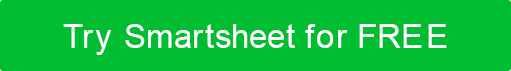 DESCRIZIONE DELLA DETRAZIONEINFORMAZIONI AGGIUNTIVEAUTORIZZAZIONECOMPRENDO CHE QUESTO MODULO AUTORIZZA LA RIDUZIONE DELLA RETRIBUZIONE LORDA DELL'IMPORTO DELLE DETRAZIONI SOPRA INDICATE.  IL MIO DATORE DI LAVORO È AUTORIZZATO A DETRARRE UN IMPORTO DIVERSO IN CASO DI VARIAZIONE DELLA DETRAZIONE NEL CORSO DELL'ANNO.  QUESTO DOCUMENTO AUTORIZZA LA CONTABILIZZAZIONE DELLE DETRAZIONI ALL'ANNO SUCCESSIVO NEL CASO IN CUI UN NUOVO MODULO NON VENGA PRESENTATO PRIMA DELLA FINE DELL'ANNO.  NOME DEL DIPENDENTEDATA del MODULOID DIPENDENTESSNDATA DI ENTRATA IN VIGORETITOLO DELLA POSIZIONEDIPARTIMENTOXDESCRIZIONE DEL TIPO%IMPORTOXDESCRIZIONE DEL TIPODESCRIZIONE DEL TIPO%IMPORTO401(k)ALTRO401(k) PRESTITOALTROSALUTEALTROPRESTITO DIPENDENTEALTROFIRMA DEI DIPENDENTIDATTERORAPPRESENTANTE PAGHEDATTERODISCONOSCIMENTOTutti gli articoli, i modelli o le informazioni fornite da Smartsheet sul sito Web sono solo di riferimento. Mentre ci sforziamo di mantenere le informazioni aggiornate e corrette, non rilasciamo dichiarazioni o garanzie di alcun tipo, esplicite o implicite, circa la completezza, l'accuratezza, l'affidabilità, l'idoneità o la disponibilità in relazione al sito Web o alle informazioni, agli articoli, ai modelli o alla grafica correlata contenuti nel sito Web. Qualsiasi affidamento che fai su tali informazioni è quindi strettamente a tuo rischio.